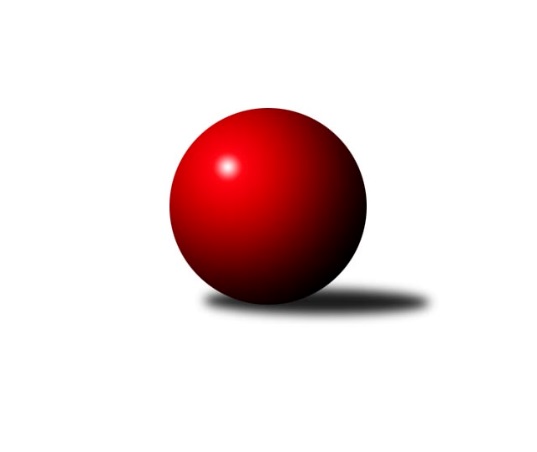 Č.9Ročník 2022/2023	14.11.2022Nejlepšího výkonu v tomto kole: 3321 dosáhlo družstvo: CB Dobřany CSdružený Přebor Plzeňska 2022/2023Výsledky 9. kolaSouhrnný přehled výsledků:SK Škoda VS Plzeň C	- TJ Dobřany C	2:6	2781:2868	9.0:15.0	14.11.Rozhodující 'náhlá smrt' - 1 : 0CB Dobřany C	- TJ Přeštice A	7:1	3321:3015	16.0:8.0	14.11.TJ Sokol Plzeň V C	- TJ Baník Stříbro C	0.5:7.5	2613:3018	8.0:16.0	14.11.TJ Baník Stříbro B	- TJ Sokol Plzeň V B	5:3	3041:3001	12.5:11.5	14.11.TJ Slavoj Plzeň D	- TJ Slavoj Plzeň C	6:2	2633:2563	10.0:14.0	14.11.Tabulka družstev:	1.	CB Dobřany C	9	7	0	2	45.0 : 27.0 	137.5 : 78.5 	 3017	14	2.	SKK Rokycany D	8	6	0	2	43.0 : 21.0 	117.5 : 74.5 	 2713	12	3.	TJ Baník Stříbro C	8	6	0	2	43.0 : 21.0 	109.0 : 83.0 	 2880	12	4.	TJ Baník Stříbro B	8	6	0	2	42.0 : 22.0 	118.5 : 73.5 	 2801	12	5.	TJ Slavoj Plzeň D	8	6	0	2	38.0 : 26.0 	84.0 : 108.0 	 2838	12	6.	TJ Přeštice A	8	3	2	3	35.0 : 29.0 	104.5 : 87.5 	 2709	8	7.	TJ Sokol Plzeň V C	8	3	0	5	28.5 : 35.5 	93.5 : 98.5 	 2753	6	8.	TJ Dobřany C	9	3	0	6	31.0 : 41.0 	99.5 : 116.5 	 2770	6	9.	TJ Sokol Plzeň V B	7	2	1	4	23.0 : 33.0 	73.0 : 95.0 	 2976	5	10.	SK Škoda VS Plzeň C	8	0	1	7	14.5 : 49.5 	77.0 : 115.0 	 2740	1	11.	TJ Slavoj Plzeň C	7	0	0	7	9.0 : 47.0 	42.0 : 126.0 	 2496	0Podrobné výsledky kola:	 SK Škoda VS Plzeň C	2781	2:6	2868	TJ Dobřany C	Karel Jindra	98 	 102 	 134 	124	458 	 2:2 	 443 	 104	102 	 113	124	Václav Štych	Petr Zíka	130 	 117 	 115 	88	450 	 3:1 	 420 	 111	111 	 90	108	Jiří Jelínek	Karel Majner *1	121 	 102 	 128 	128	479 	 2:2 	 526 	 109	161 	 133	123	Petr Trdlička	Jiří Hebr	126 	 117 	 99 	109	451 	 1:3 	 478 	 132	121 	 119	106	Jan Mertl	Václava Flaišhanzová	97 	 115 	 131 	109	452 	 1:3 	 465 	 120	116 	 114	115	Petr Sloup	Zdeněk Weigl	107 	 130 	 136 	118	491 	 0:4 	 536 	 129	147 	 139	121	Martin Krištofrozhodčí: Karel Majnerstřídání: *1 od 61. hodu Kryštof MajnerNejlepší výkon utkání: 536 - Martin Krištof	 CB Dobřany C	3321	7:1	3015	TJ Přeštice A	Vendula Blechová	135 	 126 	 153 	127	541 	 1:3 	 565 	 138	142 	 159	126	Karel Vavřička	Josef Fišer	131 	 143 	 143 	126	543 	 2:2 	 523 	 140	128 	 128	127	Miroslav Šteffl	Zdeňka Nová	140 	 139 	 156 	140	575 	 3:1 	 546 	 125	153 	 129	139	Roman Janota	Kamila Novotná	115 	 163 	 118 	139	535 	 3:1 	 485 	 141	119 	 114	111	Milan Kubát	Martin Provazník	147 	 154 	 144 	163	608 	 3:1 	 478 	 113	101 	 152	112	Josef Hora	Ondřej Musil	125 	 136 	 140 	118	519 	 4:0 	 418 	 94	128 	 98	98	Luboš Loudarozhodčí: Dominik NovotnýNejlepší výkon utkání: 608 - Martin Provazník	 TJ Sokol Plzeň V C	2613	0.5:7.5	3018	TJ Baník Stříbro C	Karel Konvář	111 	 131 	 119 	139	500 	 2:2 	 500 	 114	127 	 135	124	Vladimír Šraga	Jiří Karlík	110 	 130 	 120 	104	464 	 2:2 	 506 	 138	126 	 118	124	Martin Andrš	Oldřich Lohr	112 	 112 	 108 	99	431 	 0:4 	 572 	 132	170 	 131	139	David Junek	Václav Bečvářík	124 	 98 	 106 	107	435 	 2:2 	 440 	 117	111 	 116	96	Petr Beneš	Jiří Diviš	106 	 108 	 100 	103	417 	 2:2 	 466 	 140	146 	 79	101	Miroslav Hrad	Radek Pěnička	83 	 105 	 91 	87	366 	 0:4 	 534 	 139	134 	 118	143	Pavel Spisarrozhodčí: Karel KonvářNejlepší výkon utkání: 572 - David Junek	 TJ Baník Stříbro B	3041	5:3	3001	TJ Sokol Plzeň V B	Karel Smrž	115 	 124 	 118 	129	486 	 0:4 	 522 	 126	131 	 132	133	Pavel Troch	Jan Vlach	152 	 150 	 125 	122	549 	 3:1 	 492 	 109	113 	 154	116	Jan Jirovský	Václav Dubec	99 	 121 	 127 	112	459 	 1.5:2.5 	 483 	 121	133 	 127	102	Václav Pavlíček	Zuzana Záveská	119 	 132 	 123 	130	504 	 1:3 	 523 	 129	149 	 132	113	Karel Ganaj	Michal Duchek	139 	 131 	 134 	135	539 	 4:0 	 498 	 126	119 	 120	133	Josef Tětek	Stanislav Zoubek	122 	 126 	 125 	131	504 	 3:1 	 483 	 104	123 	 129	127	Libor Pelcmanrozhodčí: Václav DubecNejlepší výkon utkání: 549 - Jan Vlach	 TJ Slavoj Plzeň D	2633	6:2	2563	TJ Slavoj Plzeň C	Alexander Kalas	95 	 104 	 99 	110	408 	 2:2 	 394 	 98	96 	 115	85	Iva Černá *1	Rudolf Březina	122 	 108 	 104 	98	432 	 2:2 	 396 	 91	95 	 110	100	Jaroslav Honsa	Tadeáš Vambera	127 	 97 	 112 	114	450 	 3:1 	 420 	 95	108 	 104	113	Hana Hofreitrová *2	Jakub Kovářík	115 	 136 	 135 	130	516 	 2:2 	 469 	 119	104 	 103	143	Jaromír Kotas	Filip Rataj	127 	 114 	 120 	105	466 	 1:3 	 487 	 109	135 	 128	115	Jan Kraus	Natálie Bajerová	84 	 90 	 92 	95	361 	 0:4 	 397 	 89	113 	 97	98	Veronika Novákovározhodčí: Jakub Kováříkstřídání: *1 od 61. hodu Zdeněk Jeremiáš, *2 od 61. hodu Dalibor HenrichNejlepší výkon utkání: 516 - Jakub KováříkPořadí jednotlivců:	jméno hráče	družstvo	celkem	plné	dorážka	chyby	poměr kuž.	Maximum	1.	David Junek 	TJ Baník Stříbro C	560.69	365.5	195.2	1.9	5/5	(574)	2.	Patrik Kolář 	TJ Sokol Plzeň V B	534.08	360.8	173.3	7.8	3/3	(557)	3.	Zuzana Záveská 	TJ Baník Stříbro B	533.89	376.8	157.1	6.5	5/5	(571.2)	4.	Ondřej Musil 	CB Dobřany C	529.95	359.9	170.1	6.8	4/5	(575)	5.	Jiří Vavřička 	SKK Rokycany D	528.49	363.6	164.9	8.5	5/5	(555.6)	6.	Milan Šimek 	CB Dobřany C	527.00	350.4	176.6	7.2	4/5	(582)	7.	Jáchym Kaas 	TJ Slavoj Plzeň D	525.33	361.2	164.2	9.0	3/4	(555)	8.	Martin Krištof 	TJ Dobřany C	523.27	357.0	166.3	6.7	3/4	(543.6)	9.	Roman Janota 	TJ Přeštice A	523.07	358.9	164.1	5.9	6/6	(546)	10.	Zdeněk Weigl 	SK Škoda VS Plzeň C	518.44	359.4	159.1	7.4	4/4	(556)	11.	Pavel Kučera 	TJ Sokol Plzeň V C	517.55	346.9	170.7	5.7	4/5	(546)	12.	Miroslav Šteffl 	TJ Přeštice A	517.23	356.2	161.1	9.9	6/6	(548)	13.	Jan Valdman 	TJ Sokol Plzeň V C	517.04	363.1	154.0	10.5	5/5	(548)	14.	Jakub Kovářík 	TJ Slavoj Plzeň D	515.75	358.2	157.6	7.4	4/4	(571)	15.	Jan Pešek 	TJ Slavoj Plzeň D	513.50	348.5	165.0	6.5	3/4	(540)	16.	Tomáš Havel 	SKK Rokycany D	513.43	350.0	163.5	7.4	4/5	(570)	17.	Josef Fišer 	CB Dobřany C	510.20	347.8	162.5	8.3	5/5	(543)	18.	Michal Duchek 	TJ Baník Stříbro B	506.68	357.2	149.5	8.7	5/5	(539)	19.	Zdeňka Nová 	CB Dobřany C	506.32	344.2	162.2	10.2	5/5	(575)	20.	Vladimír Šraga 	TJ Baník Stříbro C	506.21	340.8	165.5	7.4	5/5	(564)	21.	Libor Pelcman 	TJ Sokol Plzeň V B	505.17	342.1	163.1	10.6	3/3	(532)	22.	Karel Ganaj 	TJ Sokol Plzeň V B	504.33	349.8	154.5	9.7	2/3	(523)	23.	Milan Kubát 	TJ Přeštice A	503.73	353.1	150.6	9.5	6/6	(561.6)	24.	Stanislav Zoubek 	TJ Baník Stříbro B	503.47	345.8	157.7	7.8	5/5	(560)	25.	Karel Konvář 	TJ Sokol Plzeň V C	501.25	352.9	148.4	12.5	5/5	(556)	26.	Josef Tětek 	TJ Sokol Plzeň V B	498.83	346.5	152.3	9.2	3/3	(531)	27.	Petr Bohuslav 	SKK Rokycany D	496.35	339.9	156.4	9.1	5/5	(532)	28.	Kamila Novotná 	CB Dobřany C	495.50	344.6	150.9	10.3	4/5	(535)	29.	Jaroslav Zavadil 	TJ Přeštice A	493.70	333.2	160.6	9.1	4/6	(544.8)	30.	Jan Jirovský 	TJ Sokol Plzeň V B	493.42	349.8	143.6	11.2	3/3	(533)	31.	Pavel Spisar 	TJ Baník Stříbro C	491.00	329.4	161.6	9.5	5/5	(534)	32.	David Wohlmuth 	SKK Rokycany D	490.28	350.7	139.6	12.5	5/5	(528)	33.	Miroslav Hrad 	TJ Baník Stříbro C	489.39	346.6	142.8	11.1	5/5	(521)	34.	Martin Andrš 	TJ Baník Stříbro C	487.60	355.4	132.2	12.4	5/5	(535)	35.	Milan Vlček 	TJ Baník Stříbro B	486.38	344.1	142.3	11.6	4/5	(501.6)	36.	Karel Majner 	SK Škoda VS Plzeň C	485.00	343.9	141.1	11.0	4/4	(511)	37.	Petr Trdlička 	TJ Dobřany C	482.95	337.8	145.1	10.3	4/4	(526)	38.	Petr Sloup 	TJ Dobřany C	478.92	341.5	137.4	12.7	4/4	(507)	39.	Václav Dubec 	TJ Baník Stříbro B	478.30	341.5	136.8	12.2	4/5	(523)	40.	Karel Smrž 	TJ Baník Stříbro B	477.61	342.0	135.7	11.6	4/5	(526)	41.	Josef Hora 	TJ Přeštice A	476.16	344.5	131.6	12.4	5/6	(508.8)	42.	Michal Pilař 	SKK Rokycany D	475.85	326.6	149.3	13.0	5/5	(557)	43.	Vendula Blechová 	CB Dobřany C	474.35	342.0	132.4	14.9	4/5	(541)	44.	Hana Hofreitrová 	TJ Slavoj Plzeň C	473.75	331.0	142.8	11.3	2/3	(518)	45.	Jan Mertl 	TJ Dobřany C	473.00	336.5	136.5	16.6	4/4	(503)	46.	Jaromír Kotas 	TJ Slavoj Plzeň C	470.47	339.0	131.5	14.7	3/3	(505)	47.	Jiří Jelínek 	TJ Dobřany C	470.09	338.6	131.5	12.1	4/4	(523)	48.	Jiří Karlík 	TJ Sokol Plzeň V C	469.56	329.4	140.2	13.6	5/5	(479)	49.	Václav Štych 	TJ Dobřany C	469.00	330.0	139.1	12.3	4/4	(495)	50.	Jan Kraus 	TJ Slavoj Plzeň C	469.00	341.5	127.5	15.2	3/3	(504)	51.	Václav Pavlíček 	TJ Sokol Plzeň V B	462.33	340.8	121.6	20.0	3/3	(503)	52.	Kryštof Majner 	SK Škoda VS Plzeň C	458.06	328.8	129.3	16.1	3/4	(476)	53.	Alexander Kalas 	TJ Slavoj Plzeň D	457.63	332.2	125.4	15.7	4/4	(502)	54.	Václava Flaišhanzová 	SK Škoda VS Plzeň C	451.33	328.3	123.1	16.8	3/4	(480)	55.	František Vaněček 	TJ Sokol Plzeň V B	451.00	339.0	112.0	18.7	3/3	(469)	56.	Petr Beneš 	TJ Baník Stříbro C	448.75	318.0	130.7	15.7	5/5	(512)	57.	Karel Jindra 	SK Škoda VS Plzeň C	445.75	322.6	123.2	18.1	3/4	(496)	58.	Petr Zíka 	SK Škoda VS Plzeň C	434.69	312.4	122.3	17.6	4/4	(475)	59.	Oldřich Lohr 	TJ Sokol Plzeň V C	434.11	315.8	118.3	15.7	5/5	(481)	60.	Rudolf Březina 	TJ Slavoj Plzeň D	429.88	316.3	113.6	21.3	4/4	(492)	61.	Jaroslav Honsa 	TJ Slavoj Plzeň C	417.37	303.8	113.6	19.2	3/3	(429)	62.	Jiří Hebr 	SK Škoda VS Plzeň C	408.88	307.4	101.5	23.3	4/4	(454)	63.	Dalibor Henrich 	TJ Slavoj Plzeň C	407.27	299.7	107.6	21.0	3/3	(424)	64.	Veronika Nováková 	TJ Slavoj Plzeň C	403.68	304.2	99.5	25.5	2/3	(418)	65.	Iva Černá 	TJ Slavoj Plzeň C	400.00	293.6	106.4	20.4	2/3	(402)	66.	Natálie Bajerová 	TJ Slavoj Plzeň D	372.00	278.7	93.3	25.0	3/4	(382)		Martin Provazník 	CB Dobřany C	556.83	385.0	171.8	5.7	2/5	(608)		Karel Vavřička 	TJ Přeštice A	533.27	358.7	174.5	7.9	3/6	(565)		Pavel Troch 	TJ Sokol Plzeň V B	526.50	358.0	168.5	4.0	1/3	(531)		David Vincze 	TJ Slavoj Plzeň D	524.50	350.7	173.8	5.8	2/4	(548)		Karel Mašek 	TJ Slavoj Plzeň C	519.00	355.0	164.0	7.0	1/3	(519)		Lukáš Kiráľ 	SKK Rokycany D	513.30	361.5	151.8	11.1	2/5	(564)		Jan Vlach 	TJ Baník Stříbro B	503.60	353.3	150.3	11.6	3/5	(549)		Zbyněk Hirschl 	TJ Přeštice A	492.60	339.6	153.0	6.0	2/6	(507.6)		Jiří Hůrka 	TJ Baník Stříbro B	488.40	339.6	148.8	10.8	1/5	(488.4)		Milan Gleissner 	TJ Dobřany C	485.30	342.1	143.3	14.6	2/4	(540)		Zdeněk Eichler 	CB Dobřany C	477.00	348.5	128.5	17.0	2/5	(522)		Filip Rataj 	TJ Slavoj Plzeň D	471.83	332.3	139.5	13.5	2/4	(482)		Veronika Kožíšková 	CB Dobřany C	470.67	351.0	119.7	16.3	3/5	(510)		Tadeáš Vambera 	TJ Slavoj Plzeň D	458.00	331.5	126.5	16.0	2/4	(466)		Zdeněk Jeremiáš 	TJ Slavoj Plzeň C	455.00	319.0	136.0	19.0	1/3	(455)		Václav Bečvářík 	TJ Sokol Plzeň V C	448.28	317.2	131.1	16.6	3/5	(529)		Andrea Pytlíková 	SKK Rokycany D	446.43	311.5	134.9	15.9	3/5	(458)		Luboš Louda 	TJ Přeštice A	445.40	318.2	127.2	17.3	2/6	(472.8)		Jiří Diviš 	TJ Sokol Plzeň V C	433.00	298.5	134.5	14.5	2/5	(449)		Josef Michal 	TJ Přeštice A	428.30	323.7	104.6	21.5	2/6	(451)		Roman Matys 	TJ Dobřany C	428.00	315.6	112.4	16.4	1/4	(451.2)		Radek Pěnička 	TJ Sokol Plzeň V C	415.83	300.3	115.5	17.2	2/5	(443)		Alena Nekulová 	SKK Rokycany D	382.00	287.0	95.0	25.0	3/5	(443)		Jaroslav Solový 	TJ Baník Stříbro C	346.00	273.0	73.0	33.0	1/5	(346)		Josef Duchek 	TJ Přeštice A	292.00	212.0	80.0	8.0	1/6	(292)Sportovně technické informace:Starty náhradníků:registrační číslo	jméno a příjmení 	datum startu 	družstvo	číslo startu22961	Karel Ganaj	14.11.2022	TJ Sokol Plzeň V B	5x
Hráči dopsaní na soupisku:registrační číslo	jméno a příjmení 	datum startu 	družstvo	Program dalšího kola:10. kolo21.11.2022	po	17:00	TJ Sokol Plzeň V B - SK Škoda VS Plzeň C	21.11.2022	po	17:00	TJ Přeštice A - TJ Sokol Plzeň V C	21.11.2022	po	17:00	TJ Slavoj Plzeň C - TJ Baník Stříbro B	21.11.2022	po	17:00	SKK Rokycany D - CB Dobřany C	21.11.2022	po	18:00	TJ Baník Stříbro C - TJ Slavoj Plzeň D				-- volný los -- - TJ Dobřany C	Nejlepší šestka kola - absolutněNejlepší šestka kola - absolutněNejlepší šestka kola - absolutněNejlepší šestka kola - absolutněNejlepší šestka kola - dle průměru kuželenNejlepší šestka kola - dle průměru kuželenNejlepší šestka kola - dle průměru kuželenNejlepší šestka kola - dle průměru kuželenNejlepší šestka kola - dle průměru kuželenPočetJménoNázev týmuVýkonPočetJménoNázev týmuPrůměr (%)Výkon3xMartin ProvazníkCB Dobřany C6082xMartin ProvazníkCB Dobřany C118.466082xZdeňka NováCB Dobřany C5755xDavid JunekStříbro C117.665726xDavid JunekStříbro C5724xMartin KrištofTJ Dobřany C114.015361xKarel VavřičkaPřeštice A5651xJan VlachTJ Baník Stříbr1135491xJan VlachTJ Baník Stříbr5491xZdeňka NováCB Dobřany C112.035752xRoman JanotaPřeštice A5461xPetr TrdličkaTJ Dobřany C111.88526